             EΛΛΗΝΙΚΗ ΔΗΜΟΚΡΑΤΙΑ                                                Πάτρα     13-01-2014ΥΠΟΥΡΓΕΙΟ ΠΑΙΔΕΙΑΣ ΚΑΙ ΘΡΗΣΚΕΥΜΑΤΩΝ                                         Αριθ. Πρωτ. Φ.1.9β/ΚΔ/304                                                                                                                                           ΠΕΡΙΦΕΡΕΙΑΚΗ Δ/ΝΣΗ Π/ΘΜΙΑΣ & Δ/ΘΜΙΑΣ                                        ΕΚΠΑΙΔΕΥΣΗΣ ΔΥΤ. ΕΛΛΑΔΑΣ  ΤΜΗΜΑ ΕΠΙΣΤΗΜΟΝΙΚΗΣ & ΠΑΙΔΑΓΩΓΙΚΗΣ                          ΚΑΘΟΔΗΓΗΣΗΣ Δ.Ε.Ταχ.Διεύθυνση : Ακτή Δυμαίων 25ΑΤαχ.Κώδικας    : 262 22 ΠΑΤΡΑΤαχ.Θυρίδα      : 2540 Πληροφορίες    : Κουρτέσης Ηλίας	            Πλώτα Δέσποινα                           Σκιαδαρέση Μαριάννα         Τηλέφωνο        : 2610-362403, 362429Fax                   : 2610-362410E-Mail              : pdede@sch.gr                                                                                                                                                     ΘΕΜΑ: «Έγκριση Διαδικτυακού Σεμιναρίου (webinar)»  Έχοντας υπόψη:Τις διατάξεις του Ν. 1566/1985 (ΦΕΚ 167/85 τ. Α΄) περί Δομής και Λειτουργίας της Π/θμιας και Δ/θμιας Εκπ/σηςΤις διατάξεις του άρθρου 1, παρ. 1, εδάφ. α΄ του Ν. 2986/13-02-2002 (ΦΕΚ 24/ τ. Α΄)Την υπ’ αρ. Φ.353.1/324/105657/Δ1/8-10-2002 Απόφαση του Υπουργού Εθνικής Παιδείας και Θρησκευμάτων (ΦΕΚ 1340/ τ. Β΄/16-10-2002)Την υπ’ αρ. Φ. Σ-3/1900/Δ2/9-1-2012 Απόφαση της Υπουργού Π.Δ.Β.Μ.Θ.Την υπ’ αρ. Φ.350.2/1/32/Δ1/02-01-2013 Υ.Α. με θέμα «Διορισμός Περιφερειακών Δ/ντων Εκπ/σης».Την υπ’ αρ Φ.1.1/ΚΔ/7728/15-10-2013(Ανακοινοποίηση στο ορθό 16-10-2013) απόφαση του Περιφερειακού Διευθυντή Π/θμιας και Δ/θμιας Εκπ/σης Δυτ. Ελλάδας με θέμα: «Aνάθεση περιφέρειας  γενικής (επιστημονικής) ευθύνης Σχολικών Συμβούλων Δ/θμιας Εκπ/σης Δυτικής Ελλάδας».Την υπ’ αρ Φ.1.1/ΚΔ/7854/18-10-2013 απόφαση του Περιφερειακού Διευθυντή Π/θμιας και Δ/θμιας Εκπ/σης Δυτ. Ελλάδας με θέμα: «Aνάθεση σχολικών μονάδων παιδαγωγικής ευθύνης σε Σχολικούς Συμβούλους Δ/θμιας Εκπ/σης Δυτικής Ελλάδας».Το υπ’ αρ. 31/10-01-2014 έγγραφο των Σχολικών Συμβούλων ΠΕ19 κ. κ. Μπίρμπα Θεοδώρου & Παπαδάκη ΣπυρίδωνοςΕγκρίνουμετην πραγματοποίηση Διαδικτυακού σεμιναρίου-συζήτησης (webinar) με θέμα «Προστασία Προσωπικών Δεδομένων και Κοινωνικά Δίκτυα», το οποίο διοργανώνεται από τους σχολικούς συμβούλους κλάδου ΠΕ19 κ. κ. Μπίρμπα Θεόδωρο και Παπαδάκη Σπυρίδωνα σε συνεργασία με τον ενημερωτικό κόμβο του Πανελλήνιου Σχολικού Δικτύου «Ασφάλεια στο Διαδίκτυο» και την Αρχή Προστασίας Δεδομένων Προσωπικού Χαρακτήρα (ΑΠΔΠΧ). Το Διαδικτυακό σεμινάριο-συζήτηση (webinar)  θα πραγματοποιηθεί με αφορμή την 8η Ευρωπαϊκή Ημέρα Προστασίας Προσωπικών Δεδομένων την Τρίτη 28/01/2014 και ώρα 12:00 – 14:00 και απευθύνεται στα Γυμνάσια αρμοδιότητας των Δ/νσεων Δ/θμιας Εκπ/σης των Περιφερειακών Ενοτήτων Αιτ/νίας, Αχαΐας, Ηλείας της Περιφερειακής Διεύθυνσης Π/θμιας & Δ/θμιας Εκπαίδευσης Δυτικής Ελλάδας.Το webinar συντονίζουν οι κ.κ Δρ. Σπύρος Παπαδάκης, Σχολικός Σύμβουλος Πληροφορικής Αιτωλοακαρνανίας και Άρης Λούβρης, Επιμελητής ιστότοπου «Ασφάλεια στο Διαδίκτυο». Τεχνική στήριξη προσφέρουν τα ΚΕ.ΠΛΗ.ΝΕΤ. Αχαΐας και Αιτωλοακαρνανίας και το Ελληνικό Ανοικτό Πανεπιστήμιο.Ομιλητές θα είναι: .•	Δρ. Γιώργος Κορμάς, Εκπρόσωπος Γραμμής Βοηθείας ΥποΣΤΗΡΙΖΩ, Ελληνικό Κέντρο Ασφαλούς Διαδικτύου, Μ.Ε.Υ.•	Δρ. Κώστας Λιμνιώτης, Πληροφορικός Ελεγκτής, ειδικός επιστήμονας ΑΠΔΠΧ.•	Δρ. Βερόνικα Σαμαρά, Συντονίστρια του Ελληνικού Κέντρου Ασφαλούς Διαδικτύου, Επικεφαλής Δράσης Ενημέρωσης Saferinternet.gr. Στη δράση αυτή θα μπορέσουν να συμμετέχουν μέσω τηλεδιάσκεψης μαθητές από 100 Γυμνάσια (50 από την Περιφερειακή Διεύθυνση Π/θμιας & Δ/θμιας Εκπαίδευσης Δυτικής Ελλάδας και 50 από την υπόλοιπη Ελλάδα).Η εκδήλωση αυτή εντάσσεται στο πλαίσιο των εκπαιδευτικών δράσεων – επισκέψεων για την αγωγή στο διαδίκτυο. Το κάθε σχολείο που θα συμμετάσχει πρέπει με απόφαση του συλλόγου να εγκρίνει την συμμετοχή στην εκδήλωση με την συναίνεση του σχολικού συμβούλου γενικής παιδαγωγικής ευθύνης. Τεχνικές απαιτήσεις - οδηγίες για  προετοιμασία - δοκιμή και σύνδεση για τη συμμετοχή θα δίνονται στην παρακάτω διεύθυνση: http://blogs.sch.gr/webinarspe1920/conection-guide/ Τα σχολεία που επιθυμούν να συμμετέχουν στη δράση θα υποβάλουν ηλεκτρονική αίτηση (μέχρι τη Δευτέρα 20/01/2014 και ώρα 10:00 π.μ.) στην παραπάνω δ/νση και συγκεκριμένα στο: Αίτηση Συμμετοχής Σχολείου στο Webinar 28-01-2014. Εάν οι αιτήσεις υπερβούν τις 100, τα σχολεία θα επιλεγούν αναλογικά από τις ΠΔΕ με τη συναίνεση των Σχολικών Συμβούλων ΠΕ19 που θα στηρίζουν και συμμετέχουν σε αυτή τη δράση.                                                                                    Ο Περιφερειακός Δ/ντής                                                                  Π/θμιας & Δ/θμιας Εκπ/σης Δυτ. Ελλάδας                                                                     Γεώργιος ΠαναγιωτόπουλοςΑΠΟΔΕΚΤΕΣ:                                                                                                      Σχολικός σύμβουλος ΠΕ19 κ. Μπίρμπας ΘεόδωροςΣχολικός σύμβουλος ΠΕ19 κ. Παπαδάκης ΣπυρίδωνΔιευθύνσεις Δ.Ε. Αιτωλ/νίας, Αχαΐας, ΗλείαςΓραφεία Σχολικών Συμβούλων Δ.Ε. Αγρινίου, Μεσολογγίου, Πάτρας, Αιγίου, Αμαλιάδας και Πύργου ΚΕ.ΠΛΗ.ΝΕΤ. Αιτωλοακαρνανίας και Αχαΐας (δια των οικείων Δ/νσων Δ.Ε.)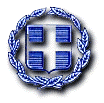 